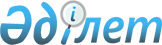 О внесении изменения в приказ Министра обороны Республики Казахстан от 11 июня 2001 года N 155 "О продолжительности ежегодных оплачиваемых отпусков, отдельным категориям гражданского персонала воинских частей, учреждений, предприятий и организаций Министерства обороны Республики Казахстан, содержащихся за счет государственного бюджета", зарегистрированный за N 1615
					
			Утративший силу
			
			
		
					Приказ Министра обороны Республики Казахстан от 11 июня 2004 года N 283. Зарегистрирован в Министерстве юстиции Республики Казахстан 19 августа 2004 года N 3023. Утратило силу - приказом Министра обороны Республики Казахстан от 27 марта 2007 года N 91



 


Извлечения из приказа Министра обороны Республики Казахстан






от 27 марта 2007 года N 91





      В соответствии с пунктом 5 статьи 27 Закона Республики Казахстан от 24 марта 1998 года "О нормативных правовых актах", ПРИКАЗЫВАЮ:






      1. Признать утратившим силу приказ Министра обороны Республики Казахстан от 11 июня 2004 года N 283 "О внесении изменения в приказ Министра обороны Республики Казахстан от 11 июня 2001 года N 155 "О продолжительности ежегодных оплачиваемых отпусков, отдельным категориям гражданского персонала воинских частей, учреждений, предприятий и организаций Министерства обороны Республики Казахстан, содержащихся за счет государственного бюджета" (зарегистрированный в Реестре государственной регистрации за N 3023, опубликованный в Бюллетене нормативных правовых актов Республики Казахстан, 2004 г., N 45-48, ст. 1052).






      ....






__________________________________________________



     В соответствии со 
 статьей 4 
 Закона Республики Казахстан "О труде в Республике Казахстан" ПРИКАЗЫВАЮ:




     1. Внести в 
 приказ 
 Министра обороны Республики Казахстан от 11 июня 2001 года N 155 "О продолжительности ежегодных оплачиваемых отпусков, отдельным категориям гражданского персонала воинских частей, учреждений, предприятий и организаций Министерства обороны Республики Казахстан, содержащихся за счет государственного бюджета" (зарегистрированный за N 1615, опубликованный в Бюллетене нормативных правовых актов центральных исполнительных и иных государственных органов Республики Казахстан, 2001 года N 29) следующее изменение: 



     пункт 28 Перечня должностей гражданского персонала воинских частей, учреждений, военно-учебных заведений, предприятий и организаций Министерства обороны на предоставление ежегодного оплачиваемого отпуска за выполнение задач по обеспечению боевой готовности войск и других специфичных для Министерства обороны Республики Казахстан работ, утвержденного вышеуказанным приказом, изложить в следующей редакции: "Заведующий (руководитель, начальник); заместитель и старший помощник, помощник заведующего (руководителя, начальника)".




     2. Отменить приказ Министра обороны Республики Казахстан от 1 октября 2003 года N 325 "О внесении изменений в приказ Министра обороны Республики Казахстан от 11 июня 2001 года N 155 "О продолжительности ежегодных оплачиваемых отпусков, отдельным категориям гражданского персонала воинских частей, учреждений, предприятий и организаций Министерства обороны Республики Казахстан, содержащихся за счет государственного бюджета", (зарегистрированный в Реестре государственной регистрации нормативных правовых актов от 6 августа 2001 года за N 1615).




     3. Настоящий приказ вступает в силу со дня его государственной регистрации в Министерстве юстиции Республики Казахстан. 




     4. Приказ разослать до отдельной воинской части. 


     Министр обороны




     Республики Казахстан 



  

   Согласовано



     Министр труда и социальной 



     защиты населения 



     Республики Казахстан 



     30 июля 2004 г.

					© 2012. РГП на ПХВ «Институт законодательства и правовой информации Республики Казахстан» Министерства юстиции Республики Казахстан
				